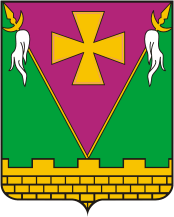 АДМИНИСТРАЦИЯ ЮЖНО-КУБАНСКОГО                                      СЕЛЬСКОГО ПОСЕЛЕНИЯ ДИНСКОГО РАЙОНАПОСТАНОВЛЕНИЕот _____________                                                                                    № _______поселок ЮжныйО предоставлении обязательного экземплярадокументов  Южно-Кубанского сельского поселения МО Динской район             В соответствии с Федеральными законами т 29.12. 1994 № 77-ФЗ       « Об обязательном экземпляре документов», от 06.10.2003 № 131-ФЗ « Об общих принципах организации местного самоуправления в Российской Федерации», законом Краснодарского края от 08.08.2016 года № 3459-КЗ « О закреплении за сельскими поселениями Краснодарского края отдельных вопросов местного значения», Уставом Южно-Кубанского сельского поселения ст. 60 п о с т а н о в л я ю: Определить получателем обязательного муниципального экземпляра документов МБУК « Библиотеку Южно-Кубанского сельского поселения»;Обеспечить размещение настоящего постановления на интернет- сайте администрации Южно- Кубанского сельского поселения;Настоящее постановление вступает в силу после  дня его официального обнародования;Контроль за исполнением настоящего постановления оставляю за собой.Глава Южно-Кубанского                                        сельского поселения                                                                  А.А. Сивоконь